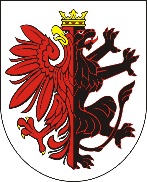 WojewództwoKujawsko-PomorskieNagrody Marszałka 2019LAUREACI I WYRÓŻNIENIKATEGORIA: GOSPODARKANagrodę otrzymuje: Lafarge Cement SA – za modernizację i rozbudowę Cementowni Kujawy 
w Piechcinie (gmina Barcin, powiat żniński). Rozwiązania zastosowane w zakładzie zlokalizowanym w podstrefie Pomorskiej Specjalnej Strefy Ekonomicznej na terenie gminy Barcin, wdrożono do tej pory w nielicznych zakładach na świecie. Jednym 
z sukcesów była budowa platformy paliw alternatywnych. Grupa LafargeHolcim zainwestowała w Cementownię Kujawy czterysta jedenaście milionów złotych, przyczyniając się do powstania ponad sześćdziesięciu miejsc pracy. W ostatniej dekadzie firma przeprowadziła również wiele innych innowacyjnych projektów, których celem była nie tylko modernizacja technologii produkcji klinkieru, cementu i paliw, ale też inwestycja w systemy ochrony środowiska. Wyróżnienia otrzymują:Guala Closures DGS Poland SA (Włocławek) – za nowatorskie rozwiązania produkcyjne i zdobywanie nowych rynków zbytu własnego produktu, którym są zakrętki do wina.Przedsiębiorstwo Wiksbud Sp. z o.o (Lipno) – za działalność w branży budowlanej 
i produkcyjnej (elementy z betonu).Youartme Sp. z o.o. (Toruń) – za innowacyjne rozwiązania i zdobywanie nowych rynków zbytu świec produkowanych w technologii 3D przez firmę Candellana.KATEGORIA: FUNDUSZE UNIJNENagrodę otrzymuje:Zgromadzenie Sióstr Albertynek Posługujących Ubogim (Bydgoszcz) – za projekt 
i budowę Centrum Pomocy Świętego Brata Alberta. Przedsięwzięcie realizowane było w latach 2017-2018. Nowy obiekt powstał przy udziale środków z Regionalnego Programu Operacyjnego Województwa Kujawsko-Pomorskiego na lata 2014-2020 
i wkładu z budżetu województwa. Centrum świadczy pomoc osobom wykluczonym lub zagrożonym wykluczeniem społecznym, w szczególności bezdomnym, niepełnosprawnym bezrobotnym, ubogim, chorym, ofiarom przemocy domowej. Nowy obiekt mieści salę, w której wydawane są posiłki, prowadzone są warsztaty oraz rehabilitacja, kuchnię, pokoje dla ofiar przemocy domowej oraz pomieszczenia, w których osoby wykluczone, uzależnione, bezdomne mogą skorzystać z porady prawnika, lekarza 
i psychologa. KATEGORIA: ROLNICTWO I ROZWÓJ OBSZARÓW WIEJSKICHNagrodę otrzymuje:Eugeniusz Taraska (Dziewierzewo, powiat nakielski) – za badania upraw rolnych oraz stworzenie z Kujawsko - Pomorskim Ośrodkiem Doradztwa Rolniczego Minikowo i producentami rolnymi Konsorcjum „Moja soja”. Konsorcjum od pięciu lat prowadzi badania w kierunku opracowania technologii uprawy soi, mające na celu uniezależnienie polskiego rolnictwa od importu śruty sojowej. Od ponad dwunastu lat 
w ramach działalności gospodarczej rozwijana jest także współpraca z Uniwersytetem Technologiczno-Przyrodniczym w Bydgoszczy w zakresie upraw rolnych. Badania prowadzone są w kierunku wyselekcjonowania najlepszych odmian roślin oraz odżywek i nawozów do dokarmiania dolistnego, ze szczególnym uwzględnieniem nawozów ekologicznych. Wyróżnienie otrzymuje:Przedsiębiorstwo Produkcyjno-Handlowe „EMIX” Stanisław Pacek z Rypina – za wprowadzenie innowacyjnych mieszanek kasz i warzyw BIO na bazie surowców pochodzących z  rolnictwa ekologicznego.KATEGORIA: INNOWACYJNE METODY STOSOWANE W ZAKRESIE ROZWOJUI PROMOCJI MIAST I OBSZARÓW WIEJSKICHWyróżnienie otrzymuje:Szlak krajoznawczo-kulinarny „Niech Cię Zakole” – za promowanie potencjału przyrodniczego, kulturowego oraz kulinarnego obszarów wiejskich wzdłuż Wisły 
i leżących nad Wisłą miejscowości. Szlak działa w ramach Kujawsko-Pomorskich Konstelacji Dobrych Miejsc.KATEGORIA: NAUKA, BADANIA NAUKOWE, POSTĘP TECHNICZNYNagrodę otrzymuje:Prof. dr hab. inż. Adam Gadomski (Uniwersytet Technologiczno-Przyrodniczy im. Jana i Jędrzeja Śniadeckich w Bydgoszczy) – za opracowanie modeli bioinspirowanych w fizyce oraz ich zastosowanie w medycynie i inżynierii biomedycznej. Podstawę osiągnięcia stanowi seria opublikowanych w 2018 roku ośmiu prac z zakresu bioinspirowanego modelowania, zastosowanego do naturalnych układów trących typu chrząstki stawowe. Rozszerzeniem osiągnięcia publikacyjnego jest organizacja w Uniwersytecie Technologiczno-Przyrodniczym w Bydgoszczy dwóch międzynarodowych konferencji naukowych. Wyróżnienia otrzymują:Zespół w składzie: prof. dr hab. inż. Elwira Śliwińska, dr inż. Iwona Jędrzejczyk, 
dr inż. Monika Rewers (wszystkie: Pracownia Biologii Molekularnej i Cytometrii, Wydziału Rolnictwa i Biotechnologii, Uniwersytetu Technologiczno-Przyrodniczego w Bydgoszczy): – za opracowanie szybkiego systemu identyfikacji gatunków roślin, które są trudne do rozróżnienia za pomocą oceny morfologicznej czy fotochemicznej.Włocławskie Towarzystwo Naukowe – za serię wydawniczą „Włocławski Słownik Biograficzny”, popularyzującą wiedzę historyczną o dziejach Włocławska i okolic.Prof. dr hab. Krzysztof Goździewski (Centrum Astronomii Uniwersytetu Mikołaja Kopernika w Toruniu) – za całokształt działalności naukowej w dziedzinie badań pozasłonecznych układów planetarnych.Zespół w składzie: dr inż. Dariusz Mikołajewski (Uniwersytet Kazimierza Wielkiego w Bydgoszczy) i dr Emilia Mikołajewska (Collegium Medicum im. Ludwika Rydygiera w Bydgoszczy, Uniwersytet Mikołaja Kopernika w Toruniu) – za opracowanie dwóch projektów: - wkładu do siedziska wózka inwalidzkiego dla pacjentów ze skostnieniami,- walców do ręki spastycznej z ograniczeniami ruchu otwarcia.KAREGORIA: EDUKACJANagrodę otrzymują: Uniwersytet Kazimierza Wielkiego w Bydgoszczy w konsorcjum z Uniwersytetem Technologiczno-Przyrodniczym im. J.J. Śniadeckich w Bydgoszczy, Collegium Medicum Uniwersytetu Mikołaja Kopernika w Toruniu, Wyższą Szkołą Gospodarki w Bydgoszczy i Bydgoską Szkołą Wyższą w Bydgoszczy – za organizację Bydgoskiego Festiwalu Nauki. Bydgoski Festiwal Nauki jest wspólnym przedsięwzięciem bydgoskich uczelni, które popularyzuje wśród mieszkańców Bydgoszczy i województwa kujawsko-pomorskiego najważniejsze osiągniecia naukowe, techniczne oraz rozbudza zainteresowanie nauką i sztuką. W maju odbyła się jubileuszowa, dziesiąta edycja przedsięwzięcia. W przystępnej formie - warsztatów, eksperymentów, paneli dyskusyjnych, wystaw, koncertów czy wycieczek – organizatorzy przybliżają gościom osiągnięcia świata nauki i sztuki. Imprezy mają charakter niekomercyjny, a wstęp na wszystkie zajęcia jest bezpłatny. Festiwalowe propozycje przyciągają swoją atrakcyjnością całe rodziny, uczestników indywidualnych, grupy szkole i przedszkolne. Bydgoski Festiwal Nauki na stałe wpisał się w kalendarz kujawsko-pomorskich imprez, a jego ostatnia edycja zgromadziła dwadzieścia osiem tysięcy osób.Wyróżnienia otrzymują:Katarzyna Kłodzińska, nauczyciel i koordynator włocławskiego wolontariatu młodzieżowego – za szczególne osiągnięcia w pracy dydaktycznej i wychowawczej 
z młodzieżą.Artur Affelt, dyrektor Zespołu Szkół im. Jana Pawła II w Obrowie – za nowatorskie zarządzanie, które przekłada się na sukcesy szkoły i osiągniecia podopiecznych. Marlena Treichel, dyrektor Szkoły Podstawowej nr 11 im. Jana Heweliusza w Grudziądzu – za wypracowanie nowoczesnego proobronnego systemu wychowania dzieci i młodzieży we współpracy z jednostkami Wojska Polskiego oraz stowarzyszeniami o charakterze proobronnym, kombatanckim, patriotycznym i historycznym.Zespół w składzie: dr hab. Dariusz Skibicki, dr inż. Krzysztof Nowicki, dr inż. Łukasz Pejkowski, dr. inż. Damian Ledziński i mgr inż. Sandra Śmigiel (wszyscy: Uniwersytet Technologiczno-Przyrodniczy w Bydgoszczy) – za organizację konkursu Wojna Robotów  miniSUMO, skierowanego  do uczniów szkół podstawowych, średnich i placówek pozaszkolnych.Dariusz Sikora, nauczyciel wychowania fizycznego, animator sportowy, prezes i trener SKS „Kasprowicz” przy I Liceum Ogólnokształcącym w Inowrocławiu - za sukcesy wychowanków w rozgrywkach koszykarskich o zasięgu wojewódzkim i ogólnopolskim.Maria Krasucka, nauczyciel - oligofrenopedagog, ekspert awansu zawodowego nauczycieli – za kreatywność i inicjatywę w pracy nauczycielskiej oraz stosowanie nowatorskich terapii  i realizację projektów sprzyjających uczniom z niepełnosprawnościami.KATEGORIA: KULTURANagrody otrzymują:Marek Rubnikowicz, dyrektor Muzeum Okręgowego w Toruniu – za popularyzację dziedzictwa kulturowego regionu oraz promowanie jego walorów kulturowych. Dyrektor Marek Rubnikowicz aktywnie angażuje się w działalność na rzecz ochrony 
i popularyzacji dziedzictwa kulturowego regionu. Jest pomysłodawcą i twórcą licznych edycji targów konserwacji zabytków w Toruniu oraz Forum Konserwatorów. Aktywnie kreuje działania promocyjne i popularyzatorskie materialnego dziedzictwa regionu, propaguje ideę muzeum otwartego, ukierunkowanego maksymalnie na interaktywne formy działalności. Ideę tę realizuje w Muzeum Okręgowym w Toruniu, którym kieruje od kilkunastu lat. Placówkę prezentującą zgromadzone zasoby w zabytkowych wnętrzach historycznych budowli Torunia odwiedza rocznie ponad czterysta tysięcy gości. Liczne, zróżnicowane w formach i środkach przekazu działania podejmowane przez dyrektora Marka Rubnikowicza promują region i jego różnorodność kulturową. Dr Michał Dobrzyński, kompozytor, adiunkt na Wydziale Kompozycji, Teorii Muzyki, Reżyserii Dźwięku Akademii Muzycznej im. Feliksa Nowowiejskiego 
w Bydgoszczy – za wybitną twórczość operową, która zdobyła uznanie krytyków 
i publiczności w kraju i za granicą. Michał Dobrzyński jest jednym z najwybitniejszych współczesnych polskich kompozytorów. Szczególne miejsce w jego twórczości zajmują opery, cieszące się niezwykłym uznaniem zarówno publiczności, jak i krytyków. Jego dzieła prezentowane były m.in. w Estońskiej Operze Narodowej, Muth Theater 
w Wiedniu, Warszawskiej Operze Kameralnej. W 2018 roku kompozytor otrzymał nagrodę krytyków ,,Operowe Olśnienia Roku 2017” za operę ,,Tango” wystawioną 
w Warszawskiej Operze Kameralnej.Strażacka Orkiestra Dęta Miasta Kowala (powiat włocławski) – za stały, wartościowy wkład w muzyczny krajobraz miasta, powiatu oraz całego województwa kujawsko-pomorskiego. Orkiestra to swojego rodzaju instytucja muzyczna, która w 2018 roku obchodziła 110-lecie działalności. Muzycy czynnie koncertują w kraju i za granicą, promując w ten sposób nasz kraj, region i kulturę. Strażacka Orkiestra Dęta Miasta Kowala uświetnia swoją grą uroczystości państwowe, samorządowe i kościelne. Wyróżnienia otrzymują:Zdzisław Ostrowski (Lipno) – rzeźbiarz, rysownik, laureat wielu nagród 
w dziedzinie malarstwa i grafiki, twórca statuetki ,,Politki” - za całokształt twórczości artystycznej.Maria Ollick, prezes Borowiackiego Towarzystwa Kultury w Tucholi – 
za popularyzację folkloru, historii, tradycji, kultury materialnej i duchowej regionu Borów Tucholskich.Ewa Dąbrowska, dziennikarka Polskiego Radia Pomorza i Kujaw SA – za realizację cyklicznej audycji ,,Pierwszy dzień tygodnia” na antenie Radia PIK.Lipnowskie Towarzystwo Kulturalne im. Poli Negri - za upowszechnianie kultury filmowej, zwłaszcza epoki ,,starego kina” i promocję dorobku historyczno-kulturalnego miasta i regionu. KATEGORIA: OCHRONA ZDROWIANagrody otrzymują:Stowarzyszenie Różowa Wstążeczka z Bydgoszczy – za projekt ,,Aktywna Amazonka II edycja”. Przedsięwzięcie skierowane było do trzydziestu pań-amazonek w różnym wieku, po okresie leczenia chemioterapii i radioterapii. Projekt propagował wśród uczestniczek nordic-walking nie tylko jako aktywność sportową, ale również formę rehabilitacji, sposób na samorealizację po przebytej chorobie nowotworowej. Projekt pozwolił rozwinąć w uczestniczkach pozytywne emocje i pasje, wskazać sens aktywności sportowej i poznawczej. Jego zwieńczeniem był udział uczestniczek w Pucharze Mistrzostw Polski Nordic Walking w Żołędowie (powiat bydgoski). Oddział Chirurgii Urazowo-Ortopedycznej Samodzielnego Publicznego Zakładu Opieki Zdrowotnej im. Franciszka Dłutka w Rypinie – za wysokospecjalistyczną opiekę nad pacjentami. Oddział zajmuje się głównie operowaniem złamań miednicy oraz leczeniem operacyjnym ubytków skóry, głównie na kończynie dolnej. Stosuje się tam nowatorskie i wysokospecjalistyczne metody leczenia pacjentów. Na oddziale leczeni są pacjenci z terenu całego województwa, w szczególności jest on dedykowany mieszkańcom powiatów: rypińskiego, golubsko-dobrzyńskiego i lipnowskiego.Szpital Powiatowy w Aleksandrowie Kujawskim Sp. z o.o. – za modernizację zespołu sal operacyjnych placówki. Inwestycja w aleksandrowskiej lecznicy obejmowała połączony z przebudową remont pomieszczeń bloku operacyjnego oraz zakupy nowego wyposażenia, w tym sprzętu medycznego. Placówka wzbogaciła się m.in. o aparaturę do przeprowadzania zabiegów operacyjnych oszczędzającą metodą laparoskopową i trzy nowoczesne aparaty do znieczulenia. Na użytek bloku operacyjnego powstała rozprężalnia gazów medycznych, zainstalowano też nową windę na zewnątrz budynku. Wartość inwestycji to blisko 13 milionów złotych, z czego 85% stanowią środki Regionalnego Programu Operacyjnego Województwa Kujawsko-Pomorskiego. Wyróżnienia otrzymują:Dr n.med. Anna Oleksiejuk (Wojewódzki Szpital Zespolony im. Ludwika Rydygiera w Toruniu) – za zasługi leczenia stomofobii (lęku przed dentystą) wśród dzieci.Zespół w składzie: dr hab. inż. Marek Macko, mgr inż. Zbigniew Szczepański (obaj: Uniwersytet Kazimierza Wielkiego w Bydgoszczy) – za wynalazek światłoutwardzalnych implantów stomatologicznych.KATEGORIA: SPORTNagrody otrzymują:Katarzyna Zillmann (wioślarka AZS UMK Toruń), Marta Wieliczko (wioślarka Klubu Wioślarskiego Wisła Grudziądz) – za zdobycie tytułów mistrzyń świata 
i mistrzyń Europy w wioślarstwie w czwórce podwójnej. Wioślarki wraz z Agnieszką Kobus-Zawojską i Marią Springwald w sezonie 2018 zdobyły tytuły: mistrzyń świata 
w czwórce podwójnej w Płowdiw (Bułgaria) i mistrzyń Europy w Glasgow (Wielka Brytania). Polska osada została uznana przez Międzynarodową Federację Wioślarską (FISA) za najlepszą osadę na świecie w sezonie 2018. Wyróżnienia otrzymują:Krzysztof Gabryelewicz – trener wioślarstwa – za osiągniecia wychowanków: zdobycie w 2018 roku przez zawodnika Fabiana Barańskiego brązowego medalu Mistrzostwa Świata, srebrnego medalu Mistrzostw Europy i mistrzostwa Polski oraz zdobycie przez podopiecznych złotych i srebrnych medali Mistrzostw Polski.Klub Sportowo-Turystyczny ,,Włókniarz” Chełmża – za zdobycie pozycji rzeczywistego ośrodka sportów wodnych w kraju i w województwie. Dzięki pracy trenerów zawodnicy osiągają medalowe miejsca na krajowych, europejskich 
i światowych zawodach. Wyniki osiągnięte przez kajakarzy ,,Włókniarza” w 2018 roku należały do najlepszych w historii klubu.Anna Kulczyńska – prezes Klubu Karate Tradycyjnego Kumade, zawodnik sportowy, trener, sędzia, egzaminator, działacz społeczny – za całokształt działalności sportowej.Marcin Rybarczyk – nauczyciel w Zespole Szkół im. Marka Kotańskiego 
w Inowrocławiu, trener kadry województwa w piłce nożnej – za sukcesy sportowe wychowanków: zdobycie 17 medali Mistrzostw Polski. Alex Karkosik – za międzynarodowe sukcesy sportowe. Alex Karkosik jest czołowym zawodnik Formuły 3, najmłodszym Polakiem w historii tej dyscypliny sportu i najmłodszym zawodnikiem na podium w zawodach tej klasy.KATEGORIA: OCHRONA ŚRODOWISKA NATURALNEGONagrody otrzymują: Miasto Inowrocław – za konsekwentną realizację działań na rzecz ochrony środowiska. Inowrocław, będący miastem uzdrowiskowym, w roku 2018 zrealizował wiele projektów dofinansowany z funduszy unijnych, które przyczyniły się do poprawy jakości życia mieszkańców i ochrony środowiska naturalnego w zakresie eliminacji 
i ograniczenia zanieczyszczeń powietrza. W ramach realizacji projektów zakupiono 
szesnaście ekologicznych autobusów o napędzie elektrycznym i hybrydowym oraz przebudowano infrastrukturę transportu zbiorowego, przywrócono tereny zielone, zmodernizowano oświetlenie uliczne oraz ograniczono niską emisję poprzez utworzenie czterech nowych odcinków ścieżek rowerowych. Izba Gospodarcza „Wodociągi Polskie” w Bydgoszczy – za wkład w ochronę środowiska poprzez organizację Międzynarodowych Targów Maszyn i Urządzeń dla Wodociągów i Kanalizacji WOD-KAN. To jedna z najważniejszych tego typu imprez w Polsce i jedna z głównych w Europie Swoją ofertę prezentuje na niej około 
czterystu wystawców, a wspiera ją blisko dziesięć tysięcy specjalistów z branży wodno-kanalizacyjnej. Targi są miejscem dialogu między partnerami ze świata nauki i biznesu, których celem jest rozwój branży i sprostanie zaostrzającym się wymogom prawnym, mającym przynieść poprawę stanu środowiska. Podczas targów omawiane są najważniejsze tematy branży wodno-kanalizacyjnej, również w kontekście ochrony środowiska, np. projekt dyrektywy w zakresie wody pitnej, zmiany klimatu i wpływ człowieka na środowisko. Dodatkowo w przestrzeni wystawienniczej rezerwowane są strefy dla edukacji ekologicznej oraz popularyzacji nowoczesnych technologii w dziedzinie ochrony środowiska. KATEGORIA: DZIAŁALNOŚĆ SPOŁECZNA I ZAANGAŻOWANIE NA RZECZ DRUGIEGO CZŁOWIEKANagrodę otrzymuje:Wacław Szramowski – prezes Fundacji Ochrony Zdrowia i Rehabilitacji Niepełnosprawnych w Łasinie (powiat grudziądzki) – za stworzenie ośrodka integracji społecznej i zawodowej osób z niepełnosprawnościami. Stworzony przez niego ośrodek jest unikatowym w skali województwa i kraju rozwiązaniem, świadczy nieodpłatnie kompleksowe wsparcie osobom niepełnosprawnym poprzez indywidualną rehabilitację społeczną i zawodową w warsztatach terapii zajęciowej, organizację praktyk i staży, zatrudnienie przez spółdzielnię socjalną, a finalnie - samodzielne wejście podopiecznych na rynek pracy. Wszystkie etapy procesu aktywizacji zawodowej podopiecznych są koordynowane przez wolontariuszy, udzielających im wsparcia społecznego i ekonomicznego, sprzyjającego ich pełnemu usamodzielnieniu Ośrodek współpracuje też z innymi organizacjami pozarządowymi. Na potrzeby placówki przebudowano nieużywany lokal z zasobów gminnych i dostosowano go do potrzeb osób niepełnosprawnych. W strukturze ośrodka mieszczą się m.in. warsztat terapii zajęciowej i spółdzielnia socjalna ,,Perspektywa”. Wyróżnienia otrzymują:Fundacja Humanitarna z Włocławka - za pomoc dobroczynną na rzecz domów dziecka, osób z niepełnosprawnością, szkół, przedszkoli oraz uczelni wyższych 
a także wspieranie rodzin i osób w trudnej sytuacji życiowej.Stowarzyszenie Rodzin Zastępczych i adopcyjnych „Chełmno Dzieciom” w Chełmnie – za działalność profilaktyczną, szkoleniową i pomocową na rzecz dzieci i rodzin,
a w szczególności za propagowanie idei i wspieranie rozwoju rodzinnych form pieczy zastępczej.Spółdzielnia Socjalna WIGOR z Żalinowa (powiat inowrocławski)– za działania 
o charakterze socjalnym, edukacyjnym, kulturalno-oświatowym i sportowo-rekreacyjnym w ramach Dziennego Domu Senior+, Środowiskowego Domu Samopomocy oraz Mobilnych Klubów Juniora i Mobilnych Klubów Seniora. Paweł Rieske (Włocławek) – za pomoc młodzieży i osobom dorosłym zagrożonym wykluczeniem oraz zaangażowanie w ochronę praw dziecka. KATEGORIA: BUDOWA SPOŁECZEŃSTWA OBYWATELSKIEGONagrody otrzymują:Jakub Hartwich – za aktywną postawę i działania na rzecz osób niepełnosprawnych. Jakub Hartwich mimo własnych ograniczeń (jest osobą z niepełnosprawnością od urodzenia) co dzień udowadnia, że osoby nie w pełni sprawne z powodzeniem mogą być aktywne, uczestniczyć w życiu społecznym, korzystać z przestrzeni publicznej, rozwijać się i pracować. Jakub Hartwich aktywnie działa na rzecz środowiska osób niepełnosprawnych, podkreśla wagę aktywizacji zawodowej w ich życiu, zabiega 
o wypracowanie systemowych rozwiązań wspierających osoby 
z niepełnosprawnościami. Swoją misję na rzecz środowiska kontynuuje w pracy radnego miasta Torunia VIII kadencji (2018-2023).Dr hab. Antoni Stawikowski – za aktywną działalność opozycyjną w czasach PRL-u. Dr hab. Antoni Stawikowski stworzył w 1981 r. Bibliotekę Społeczną opartą na własnym księgozbiorze wydawnictw niezależnych i emigracyjnych.  Od września 1981 aktywnie działał w NSZZ „Solidarność”. Sygnatariusz deklaracji ideowej Klubów Rzeczypospolitej Samorządnej Wolność-Sprawiedliwość-Niepodległość. Zaangażowany w działania podziemnej toruńskiej Regionalnej Komisji Wykonawczej. Członek Tajnego Konwentu Doradców Regionu. Jest jednym ze współautorów powstałego w 1985 roku programu działania podziemnych struktur „Solidarności”. Od grudnia 1988 roku członek Komitetu Obywatelskiego przy przewodniczącym „Solidarności” Lechu Wałęsie. Uczestniczył 
w obradach Okrągłego Stołu w zespole ds. reform publicznych. W 1989 został przewodniczącym Komitetu Obywatelskiego „Solidarność” w Toruniu i zorganizował zwycięską kampanię wyborczą kandydatów „Solidarności” do sejmu i senatu. Członek Toruńskiego Klubu Rotary, a w latach 2003-2004 jego prezydent. Jest członkiem Polskiego Towarzystwa Astronomicznego.Wyróżnienia otrzymują:Klub Europejski KONOPA (II Liceum Ogólnokształcące im. Marii Konopnickiej 
w Inowrocławiu) – za rozwijanie wśród uczniów świadomości i aktywności obywatelskiej.Medialne Centrum Kujaw sp. z o. o. (Włocławek)– za działania na rzecz budowy społeczeństwa obywatelskiego, w tym za wypełnianie misji informacyjnej, organizację praktyk dla studentów włocławskich uczelni i zatrudnianie osób niepełnosprawnych.KATEGORIA: PROMOCJA WOJEWÓDZTWANagrody otrzymują:Tomasz Wojciekiewicz, dyrektor ds. kluczowych klientów i dostawców w Polska Press Grupa (Bydgoszcz), współzałożyciel ,,Expressu Bydgoskiego” – za działania podejmowane na rzecz promocji i integracji regionu. Tomasz Wojciekiewicz na przestrzeni ostatnich 30 lat pełnił kluczowe funkcje w największych dziennikach obu stolic województwa kujawsko-pomorskiego.  Był prezesem zarządu w Express Media sp. z o.o. (wydawca Expressu Bydgoskiego i Nowości – Dziennika Toruńskiego) oraz prezesem zarządu pierwszej w województwie kujawsko-pomorskim fullkolorowej drukarni gazetowej (Drukarnie Bydgoskie S.A.). Obecnie dzienniki są skupione wokół Grupy Polska Press, a na ich łamach podejmowane są ważne działania promujące 
i integrujące region, np. plebiscyt ,,Złoty Stetoskop”, inicjatywy kierowane do różnych środowisk regionu: Złote Karety (Toruń), Bezpieczne Lato (Bydgoszcz, Toruń), Firma 
i Biznesmen Roku, Sportowiec Roku (całe województwo) i wiele innych. Ważnym elementem pracy jest wysiłek informacyjny związany ze współpracą z samorządami lokalnymi oraz promocja potencjału gospodarczego regionu poprzez ukazywanie czytelnikom dokonań najlepszych firm Kujaw i Pomorza. Powiat żniński – za budowanie silnej marki turystycznej województwa kujawsko-pomorskiego w ramach Kujawsko-Pomorskich Konstelacji Dobrych Miejsc. Powiat żniński prowadzi spójne i kompleksowe działania na rzecz promocji rejonu turystycznego Pałuki, w swoich działaniach wykorzystując markę Konstelacji Dobrych Miejsc. Ukazuje jego różnorodność i mnogość ofert turystycznych: od atrakcji o randze ogólnopolskiej 
i międzynarodowej, poprzez różnorodne zakamarki, skomponowane w trasy i ścieżki tematyczne. W swoich materiałach promocyjnych wykorzystuje wizualizację graficzną Konstelacji Dobrych Miejsc, tworząc spójny przekaz dla turystów, coraz licznej odwiedzających zakamarki powiatu. Powiat świecki – za aktywne i skuteczne działania w kierunku promocji turystycznej terenów powiatu. Powiat świecki prowadzi jedne z najbardziej aktywnych działań na rzecz promocji turystycznej swoich atrakcji w województwie. Na ten sukces złożyła się współpraca z wieloma podmiotami turystycznymi, które mogą mieć wpływ na rozwój turystyki i krajoznawstwa oraz stworzenie przyjaznej atmosfery dla przedsiębiorców, organizacji i stowarzyszeń działających w obszarze turystyki. Powiat świecki jest doskonałym przykładem zrozumienia gospodarczego potencjału turystyki 
i pobudzenia dzięki niej innych dziedzin funkcjonowania jednostki samorządu terytorialnego. Wyróżnienie otrzymują:Piotr Pukszto – członek Stowarzyszenia Inżynierów i Techników Ogrodnictwa 
w Bydgoszczy, Henryk Kołcon – wiceprezes zarządu Stowarzyszenia Inżynierów 
i Techników Ogrodnictwa w Bydgoszczy – za organizację wydarzenia Bydgoskie Dywany Kwiatowe. NAGRODY ZA CAŁOKSZTAŁT DZIAŁALNOŚCIAkademickie Centrum Kultury i Sztuki „Od Nowa” w Toruniu – za aktywne kreowanie kultury studenckiej na przestrzeni ostatnich sześćdziesięciu lat. Klub „Od Nowa” powstał w 1958 roku. Przez wiele lat mieścił się w Dworze Artusa na Starym Mieście, a w 1983 roku został przeniesiony do nowego budynku na terenie miasteczka uniwersyteckiego na Bielanach. Od 2012 roku działa w nowoczesnym, gruntownie zmodernizowanym budynku. ,,Od Nowa” należy do najprężniej działających klubów studenckich w kraju, rocznie odbywa się tu ponad dwieście imprez. Klub jest organizatorem takich wydarzeń jak: Toruń Blues Meeting, Afryka Reggae Festival, Jazz Od Nowa i Alternatywnych Spotkań Klamra, a także koncertów upamiętniających Grzegorza Ciechowskiego, który wraz z zespołem Republika właśnie w tym klubie rozpoczynał karierę. „Od Nowa” jest obowiązkowym dla każdego toruńskiego studenta punktem spotkań. To w tym miejscu mogą wysłuchać koncertów gwiazd polskiej muzyki, obejrzeć współczesne ambitne filmy w ramach kina studenckiego „Niebieski kocyk”, lub zwyczajnie się spotkać.Kujawsko-Pomorski Oddział Okręgowy Polskiego Czerwonego Krzyża 
w Bydgoszczy – za niesienie pomocy najbardziej potrzebującym w przeciągu ostatnich stu lat. Historia Kujawsko-Pomorskiego oddziału PCK sięga do roku 1920, kiedy w Toruniu powstał Okręg Pomorski PCK. Po II wojnie światowej przeniósł się do Bydgoszczy, natomiast po reformie administracyjnej w roku 1999, w miejsce czterdziestu dziewięciu oddziałów PCK, powstało szesnaście nowych okręgów. W województwie kujawsko-pomorskim jego siedziba znalazła się w Bydgoszczy. Bydgoski oddział PCK prowadzi różnorodne działania w kierunku polepszenia warunków życiowych mieszkańców Bydgoszczy i województwa kujawsko-pomorskiego. Realizuje, często autorskie programy w zakresie opieki socjalnej, pomocy charytatywnej 
i humanitarnej. Przykładami taki programów są: „Pogodna jesień życia na Kujawach 
i Pomorzu” – projekt rozwoju pomocy środowiskowej dla seniorów, „W zdrowym ciele – zdrowa krew” – projekt edukacyjny na temat zdrowego trybu życia, „Godnie żyć” – program pomocy osobom bezdomnym i zagrożonym wykluczeniem społecznym 
i „W drodze do pełnosprawności” – projekt przygotowujący członków rodzin 
i wolontariuszy do opieki nad osobami chorymi.Zespół Pieśni i Tańca „Młody Toruń” – za pięćdziesięciopięcioletnie doświadczenie w twórczej aktywizacji dzieci i młodzieży z regionu toruńskiego. Zespół Pieśni 
i Tańca „Młody Toruń” powstał 1 kwietnia 1964 roku przy Technikum Mechaniczno-Elektrycznym. Cztery lata później wraz ze swoim kierownikiem Benedyktem Leszczyńskim przeniósł się do Młodzieżowego Domu Kultury, gdzie działa do dzisiaj. Historia zespołu jest niezwykle bogata, wypełniona przede wszystkim tysiącami systematycznie odbywanych prób, koncertami, obozami szkoleniowo-wypoczynkowymi, imprezami wewnątrzzespołowymi, uczestnictwem w przeglądach, konkursach, festiwalach o zasięgu regionalnym, ogólnopolskim i międzynarodowym. Obecnie zespół składa się z czterech grup tanecznych, dwóch kapel oraz dwóch grup wokalnych, wykonujących polską muzykę ludową. Na zajęcia uczęszcza sto dwadzieścia osób w wieku od siedmiu do ponad dwudziestu lat.NAGRODA SPECJALNAMuzeum Etnograficzne im. Marii Znamierowskiej-Prüfferowej w Toruniu – za utworzenie Olenderskiego Parku Etnograficznego w Wielkiej Nieszawce (powiat toruński). Nowy oddział Muzeum Etnograficznego w Toruniu otwarto w maju 2018 roku. Jest to pierwszy w Polsce skansen poświęcony osadnictwu olenderskiemu. Park jest rekonstrukcją wsi określanej przez etnografów jako mała rzędówka bagienna. Składa się z trzech siedlisk złożonych z sześciu zabytkowych budynków starannie przeniesionych 
z różnych miejsc w Dolinie Dolnej Wisły. Otwarcie placówki okazało się wielkim sukcesem., tylko w 2018 roku odwiedziło ją dziesięć tysięcy osób. Muzeum Etnograficzne 
w Toruniu za utworzenie parku otrzymało wyróżnienie w ministerialnym 39. Konkursie na Wydarzenie Muzealne Roku Sybilla 2018 w kategorii konserwacja i ochrona dziedzictwa kultury.